EMEFEI ____________________________________________NOME:____________________________________________PROFESSOR:______________________________4° ANOFAÇA NO CADERNO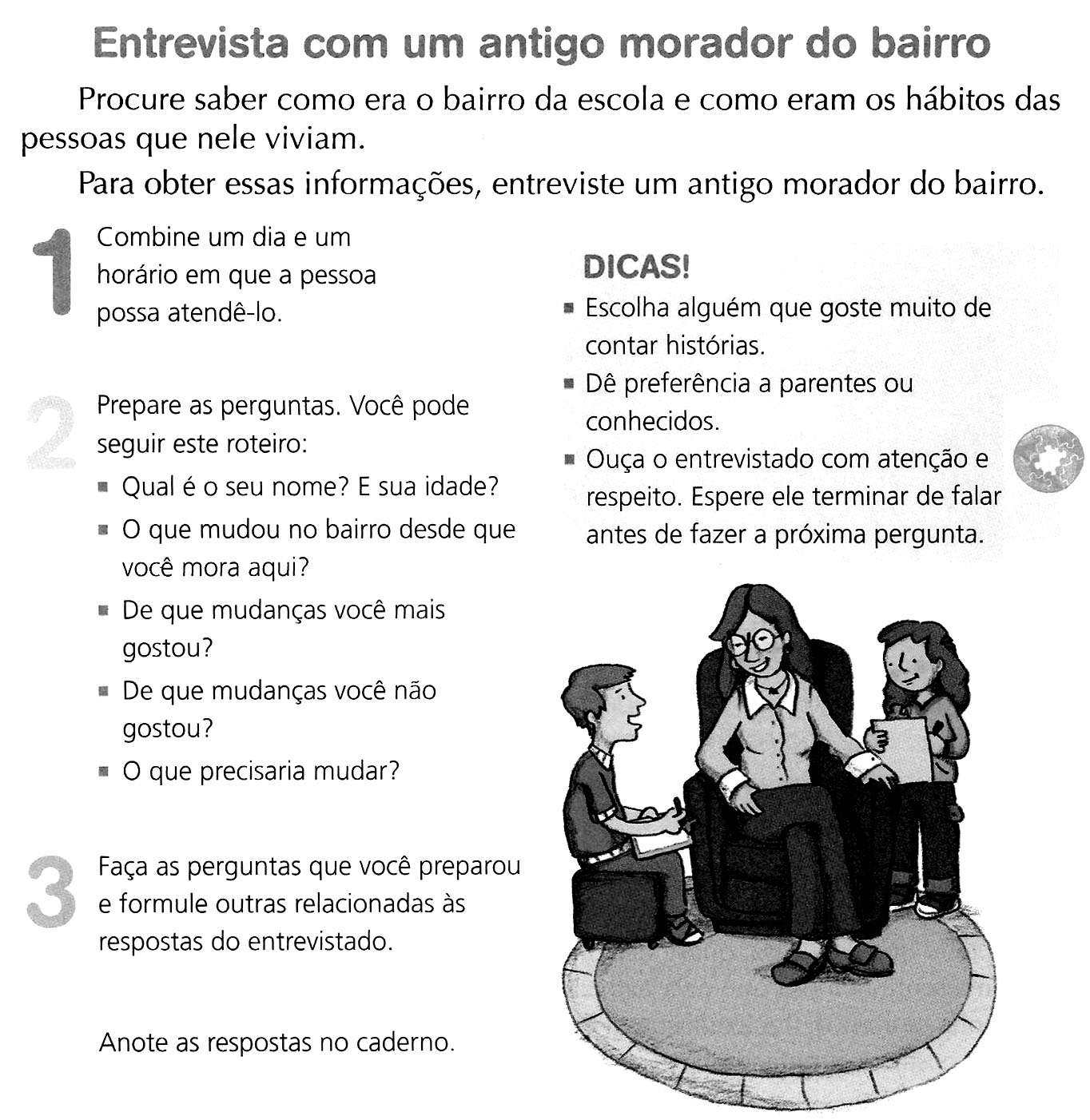 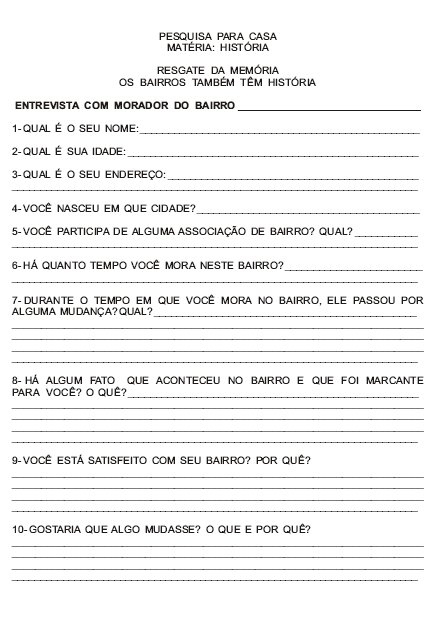 